Kristine AngelaHeight  5’3            Weight  115 lbs        Hair & Eyes  Brown                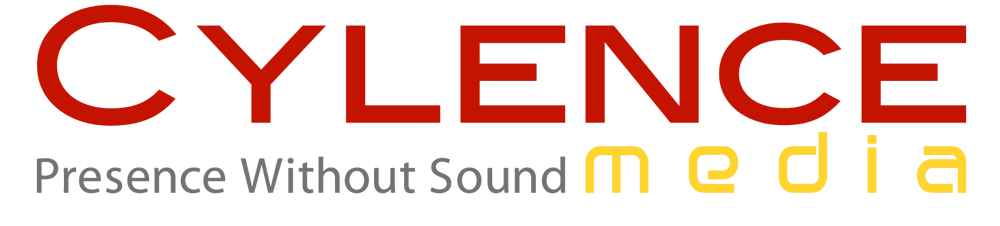 Phone: (888) 320-3933                                  Email: bookings@cylencemedia.com       SAG-AFTRAkristine.sisco@gmail.com(323) 250-3911Phone: (888) 320-3933                                  Email: bookings@cylencemedia.com       Film:16 Bits5 Girls, 1 ChargerVampedBlind DateEvil Greens LouisseThe Dating Game                                                                                                                            LeadLeadLeadLead  Lead Lead LeadLeadLeadLead  Lead Lead Ocular MigraineRay of Sunshine EntertainmentJarLabsWhat's our name ProductionsTCD StudiosTCD StudiosTaliKat Productions This TownLeadLeadStresshead Productions Television:General Hospital The Great Pandemic Grad Girls Snack ChatHow the Eff Did I Get Here?Ask Dr. Juli    Under 5LeadLeadLeadCo-StarCo-Star Under 5LeadLeadLeadCo-StarCo-Star ABCStresshead Productions Witmaster ProductionsGlass ProductionsDir. Biagio MessinaRabid Dawg Classic Commercial and Voice OverAvailable upon requestStand-UpGig List Available upon requestIndustrial:ToyotaAlive at 25LeadLeadLeadLeadPub 1917Trillium ProductionsTheatre:Branson the SitcomMinette Allen                                              Minette Allen                                              Sam Burkett 007: All Washed UpHappy Anniversary Angel, Love GinoDeath by Chocolate (Murder Mystery)Beauty and the Beast (Travel Troupe)The Toy BoxVagina MonologuesLovey JuggsBuffyMs. LeumasBeauty, WitchKimmy SelfLovey JuggsBuffyMs. LeumasBeauty, WitchKimmy SelfAnnoyance TheatreKisenia Prod.Slixer EntertainmentWindy City PlayersAbby Hoffman FestBradley UniversityTraining:Stand-Up                               Comedy Clinic Comedy Clinic Jerry Corley Cast Member – Comedy TroupeSketch-A-PhrenicsSketch-A-PhrenicsNeon Venus Art TheaterDavenports ImprovPlayground TheatreTutu ImprovTheresa OhanianActing WorkshopTheatre WestTheatre WestLaura JamesLifebook Acting AcademyAllen LevinRossi Snyder Theatre LabStephen H. Snyder & Leo RossiTCD StudiosMike ValentinoFoundation WorkshopKillian's Commercial WorkshopKillian's Commercial WorkshopEric AlmquistCommercial TechniqueAct One StudiosAct One StudiosJoanne SylvestrakCommercial ActingHey I Saw Your CommercialHey I Saw Your CommercialMike PointerBA Bradley UniversityTheatre & Communications (Radio/TV)Theatre & Communications (Radio/TV)Steve Snyder, George Brown, Zeva Barzell, Tom GlynnHonors:Skills:Skills:Member of Alpha Psi Omega (Theatre Honor Fraternity)Member of ITS (International Thespian Society)Member of Alpha Psi Omega (Theatre Honor Fraternity)Member of ITS (International Thespian Society)Stand-Up Comedy, Promo Modeling, Voice Over,
Massage Therapist, Flight AttendantYoga and CheerleadingCalifornia Drivers License and US PassportStand-Up Comedy, Promo Modeling, Voice Over,
Massage Therapist, Flight AttendantYoga and CheerleadingCalifornia Drivers License and US Passport